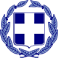 ΠΡΟΚΗΡΥΞΗ ΔΙΗΜΕΡΗΣ ΕΚΔΡΟΜΗΣ ΜΑΘΗΤΩΝ ΤΗΣ Β΄ ΤΑΞΗΣ ΤΟΥ 4ου ΓΥΜΝΑΣΙΟΥ ΣΕΡΡΩΝ ΣΤΗ ΛΑΡΙΣΑ.Η Α/Α Διευθύντρια,Καφετζή ΒασιλικήΔΙΕΥΘΥΝΣΗ Δ. Ε. ΣΕΡΡΩΝ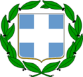 ΣΧΟΛΕΙΟ: 4Ο ΓΥΜΝΑΣΙΟ ΣΕΡΡΩΝ	ΗΜΕΡΟΜΗΝΙΑ: 28/02/2024ΑΡ ΠΡΩΤ.: Φ. 23/160ΛΑΡΙΣΑ-ΑΓΙΑ ΛΑΡΙΣΑΣ–ΑΓΙΟΚΑΜΠΟΣ-ΚΑΣΤΡΟ ΠΛΑΤΑΜΩΝΑ-ΠΑΛΑΙΟΣ ΠΑΝΤΕΛΕΗΜΩΝ3. ΑΡΙΘΜΟΣ ΗΜΕΡΩΝ: ΔΥΟ ΗΜΕΡΕΣ – ΜΙΑ (1) ΔΙΑΝΥΚΤΕΡΕΥΣΗΠΕΜΠΤΗ 28/03/2024/ (07:00 π.μ.)5. ΕΠΙΣΤΡΟΦΗ:ΠΑΡΑΣΚΕΥΗ 29/03/2024/ (20:00 μ.μ.)6. Α) ΑΡΙΘΜΟΣ ΣΥΜΜΕΤΕΧΟΝΤΩΝ ΜΑΘΗΤΩΝ:40Β) ΑΡΙΘΜΟΣ ΣΥΜΜΕΤΟΧΟΝΤΩΝ ΚΑΘΗΓΗΤΩΝ:37. ΚΑΤΗΓΟΡΙΑ ΞΕΝΟΔΟΧΕΙΟΥ-ΠΕΡΙΟΧΗ:ΤΡΙΩΝ, ΤΕΣΣΑΡΩΝ Η ΠΕΝΤΕ ΑΣΤΕΡΩΝ ΣΤΟ ΚΕΝΤΡΟ ΤΗΣ ΠΟΛΗΣ ΣΕ ΔΩΜΑΤΙΑ ΔΙΚΛΙΝΑ ΚΑΙ ΤΡΙΚΛΙΝΑ ΣΕ ΜΑΘΗΤΕΣ (ΟΧΙ ΡΑΝΤΖΑ)  ΚΑΙ ΜΟΝΟΚΛΙΝΑ ΣΤΟΥΣ ΣΥΝΟΔΟΥΣ ΚΑΘΗΓΗΤΕΣ.Ένα τουριστικό λεωφορείο  που θα μπορεί να καλύψει τις ανάγκες της εκδρομής - μετακίνησης για 40 μαθητές και 3 συνοδούς καθηγητές και το οποίο θα είναι στη διάθεσή μας για οποιαδήποτε μετακίνηση σ’ όλη τη διάρκεια της εκδρομής, σύμφωνα με το πρόγραμμα. Πέμπτη 28/03/2024Το πρόγραμμα θα περιλαμβάνει μετάβαση στην Αγιά Λάρισας στις 10:30πμ. και ξενάγηση από τον υπεύθυνο του ΚΕΠΕΑ ΚΙΣΣΑΒΟΥ στην Αγιά &  στον Κίσσαβο έως 13:30μμ. Μετάβαση στον Αγιόκαμπο Λάρισας για μεσημεριανό φαγητό και στη συνέχεια (18:00μμ.) τακτοποίηση στο ξενοδοχείο. Το απόγευμα επίσκεψη στο Μουσείο Σίτου και Αλεύρων στο Μύλο του Παπά. Νυχτερινή έξοδος.Παρασκευή 29/03/2024Περιήγηση στο κέντρο της πόλης, μετάβαση στο Διαχρονικό Μουσείο Λάρισας και επιστροφή με στάση, ξενάγηση στο κάστρο του Πλαταμώνα και μεσημεριανό φαγητό στον Παλαιό Παντελεήμονα. 9. ΥΠΟΧΡΕΩΤΙΚΗ ΑΣΦΑΛΙΣΗ-ΕΥΘΥΝΗΣ ΟΡΓΑΝΩΤΗΝΑΙ. Θα υπάρχει ασφαλιστική κάλυψη αστικής και επαγγελματικής ευθύνης. Όνομα ασφαλ. Εταιρείας Αριθμός Ασφ. Συμβολαίου.10. ΠΡΟΣΘΕΤΗ ΠΡΟΑΙΡΕΤΙΚΗ ΑΣΦΑΛΙΣΗ ΘΑ ΛΗΦΘΕΙ ΥΠΟΨΙΝΠΡΩΙΝΟ Οι προσφορές θα είναι κλειστές και θα κατατεθούν στο γραφείο του διευθυντή μέχρι την Τρίτη 05/03/2024 και ώρα 12:00 μμ. Θα συνοδεύονται με υπεύθυνη δήλωση του ταξιδιωτικού πρακτορείου ότι διαθέτει ειδικό σήμα λειτουργίας σε ισχύ. Η επιλογή του ταξιδιωτικού ή των ταξιδιωτικών γραφείων θα γίνει μετά την αξιολόγηση των προσφορών από αρμόδια επιτροπή, σύμφωνα με την παράγραφο 2 του άρθρου 14 της Υ.Α. 20883/ΓΔ4/ 12-02-2020 (ΦΕΚ 456). Κατά την αξιολόγηση των προσφορών από την επιτροπή, θα ληφθούν υπόψηποσοτικά αλλά και ποιοτικά κριτήρια,14. ΠΑΡΑΤΗΡΗΣΕΙΣ:Η ΚΑΤΑΒΟΛΗ ΤΩΝ ΧΡΗΜΑΤΩΝ ΘΑ ΓΙΝΕΙ ΣΕ ΤΡΕΙΣ ΔΟΣΕΙΣ. Η Α’ ΔΟΣΗ ΤΟ 1/3 ΜΕ ΤΗΝ ΥΠΟΓΡΑΦΗ ΤΟΥ ΣΥΜΒΟΛΑΙΟΥ.  Η Β’ ΔΟΣΗ ΤΟ 1/3 ΔΥΟ ΜΕΡΕΣ ΠΡΙΝ ΤΗΝ ΑΝΑΧΩΡΗΣΗ ΚΑΙ Η Γ’ ΔΟΣΗ – ΤΟ 1/3 ΑΜΕΣΩΣ ΜΕΤΑ ΤΗΝ ΕΠΙΣΤΡΟΦΗ. ΚΑΙ ΩΣ ΡΗΤΡΑ ΜΗ ΤΗΡΗΣΗΣ ΟΠΟΙΟΥΔΗΠΟΤΕ ΟΡΟΥ ΤΟΥ ΣΥΜΒΟΛΑΙΟΥ ΟΡΙΖΕΤΑΙ ΤΟ 1/3 ΤΟΥ ΣΥΝΟΛΙΚΟΥ ΠΟΣΟΥ.